Istituto per il Sistema Produzione Animale in Ambiente Mediterraneo   (ISPAAM)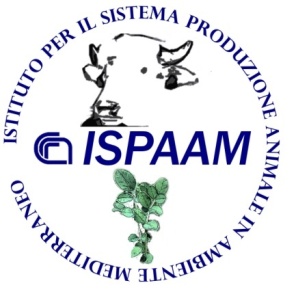 Sede: 	                Piazzale Enrico Fermi 1, 80055 Portici(NA) ; Tel. +39-06-499327500;  		                E-mail: istituto.sede@ispaam.cnr.it;  www.ispaam.cnr.itTraversa La Crucca, 3 - Loc. Baldinca, 07100 - Li Punti,  SassariTel. +39-079-2841601; +39-079-2841602; Fax +39-079-2841699  E-mail: istituto.sezione@ispaam.cnr.itRICHIESTA DI AUTORIZZAZIONE AD ATTIVITA’ ESTERNE ALLA SEDE DI APPARTENENZAIl sottoscritto/a ____________________________________________chiede di recarsi presso ____________________________________________________________________________________in data ___________________________ dalle ore ____________________ alle ore ________________per _________________________________________________________________________________L’uscita avviene durante l’orario di lavoro in sede?      ¨ SI       ¨ NOData _______________________ Firma del dipendente_______________________________________AUTORIZZAZIONE AD ATTIVITA’ ESTERNEIl/La dipendente_______________________________________________________________________è autorizzato/a a recarsi presso ____________________________________________________________________________________in data ___________________________ dalle ore ____________________ alle ore ________________Se l’attività avviene fuori dall’orario di lavoro in sede, si autorizza l’Ufficio Presenze ad inserire l’orario autorizzato per l’attività esterna, come lavoro fuori sede.IL DIRETTORE ff                                                                                                             Dott. Andrea Scaloni